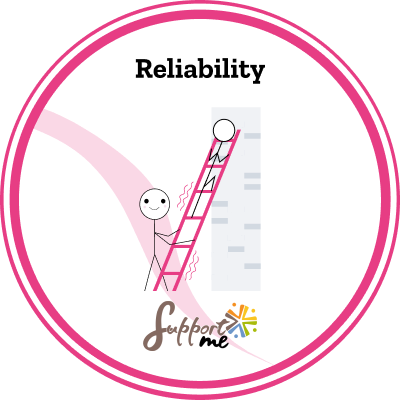 SUPPORT ME COMPETENCE: RELIABILITYIssued by: …………………………………………………… Earner: ………………………………………………………Issued on:  ………………………………………………………DESCRIPTIONThis badge was delivered by the pedagogical team of …………………………………………………. (name of the organisation or association).CRITERIAThis badge of competence has been attributed to a beneficiary who has managed to clearly identify the competence by participating actively in the different Support Me pedagogical activities, which consisted of observation, reflection, role-playing, simulations, quizzes, escape games. This combination of activities put the beneficiary in various situations where he / she had to act and reflect, which allowed him /her to identify the way that he / she personally related to the competence.The activities, created by the project Support Me consortium funded by Erasmus +, have been conducted during the training session (name)………… for a period of ………………………… (hours or days).Obtaining this badge indicates that the beneficiary is able to recognise the competence as: - The capacity to build relationships based on trust.- The ability to make commitment when working or collaborating with others.- The capacity to communicate appropriately and to fulfil commitments on time.